Proje Adı: MATEMATİK, BİLİM  ve SANAT HER YERDEeTwinning projesi kapsamında yapılan matematik, bilim ve sanat her yerde. Sokaklarda, bahçelerde, koridorlarda gözümüzün gördüğü her yer bilim için bilim her yer için.Proje Tanıtımı : Bütün ilimlere olduğu gibi Matematik, Fen, Sosyal, Edebiyat, İngilizce, gibi pozitif bilimlere ilgisi olan, sanata yatkın ve bu yönde yeteneği olan öğrenci, öğretmen veya velilerimizin bu yeteneklerini kullanmalarına fırsat vermek, yapılan eserleri ya da çalışmaları uygun görülen her alanda her mekanda sergileyerek  bilim ve sanatı sevdirmek projenin temelini oluşturmaktadır.  Milli Eğitim Bakanlığımızın ve Cumhurbaşkanlığımızın himayelerinde daha önce yapılan projelerden anladık ki okul dört duvarla sınırlı bir mekan değil; okul her yerdir. Eğer her yer okul ise biz de 'her yerde eğitim' sloganı ile her branştan öğretmen ile bu süreci ''Matematik Bilim ve Sanat Her Yerde'' projesini hayata geçirerek destekleme kararı aldık. 81 ilden 153 gönüllü öğretmen ile çalışmalara yaz tatilinde başladık.  Yapılacak olan karikatür, kazanımlara dair çizimler, bilimin ve derslerin sanatsal tarafı ile ilgili resimler,3 boyutlu çalışmalar, görseller, yazılar, senaryolar, skeçler, drama ile eğitim, dersleri oyunlaştırma , kitap, dergi, broşür olarak yayın yapmak veya soyut çalışmaları uygun yerlerde sergilemek ya da yayınlamak suretiyle öğrenmenin eğlenceli olduğunu göstermek.
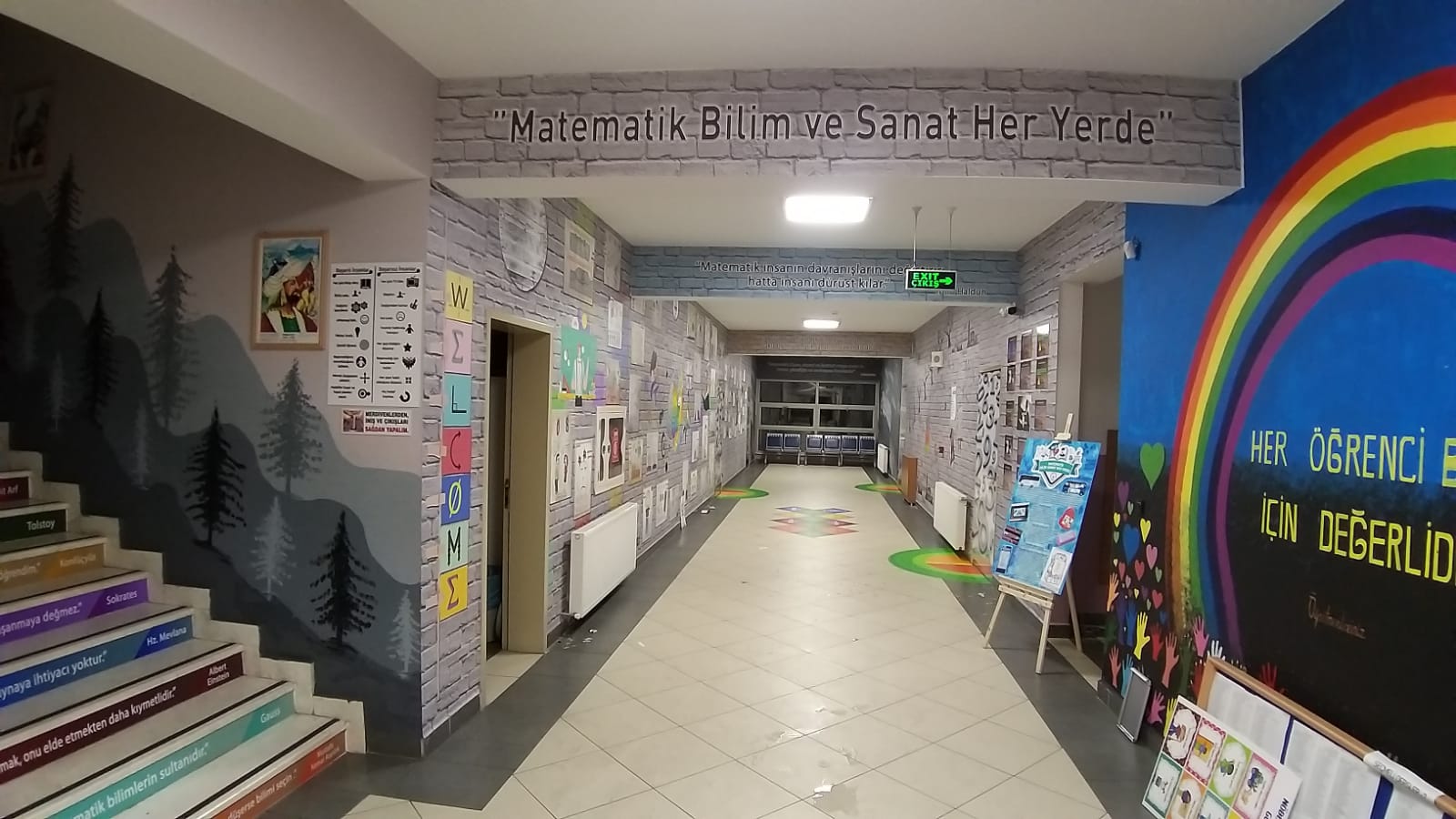 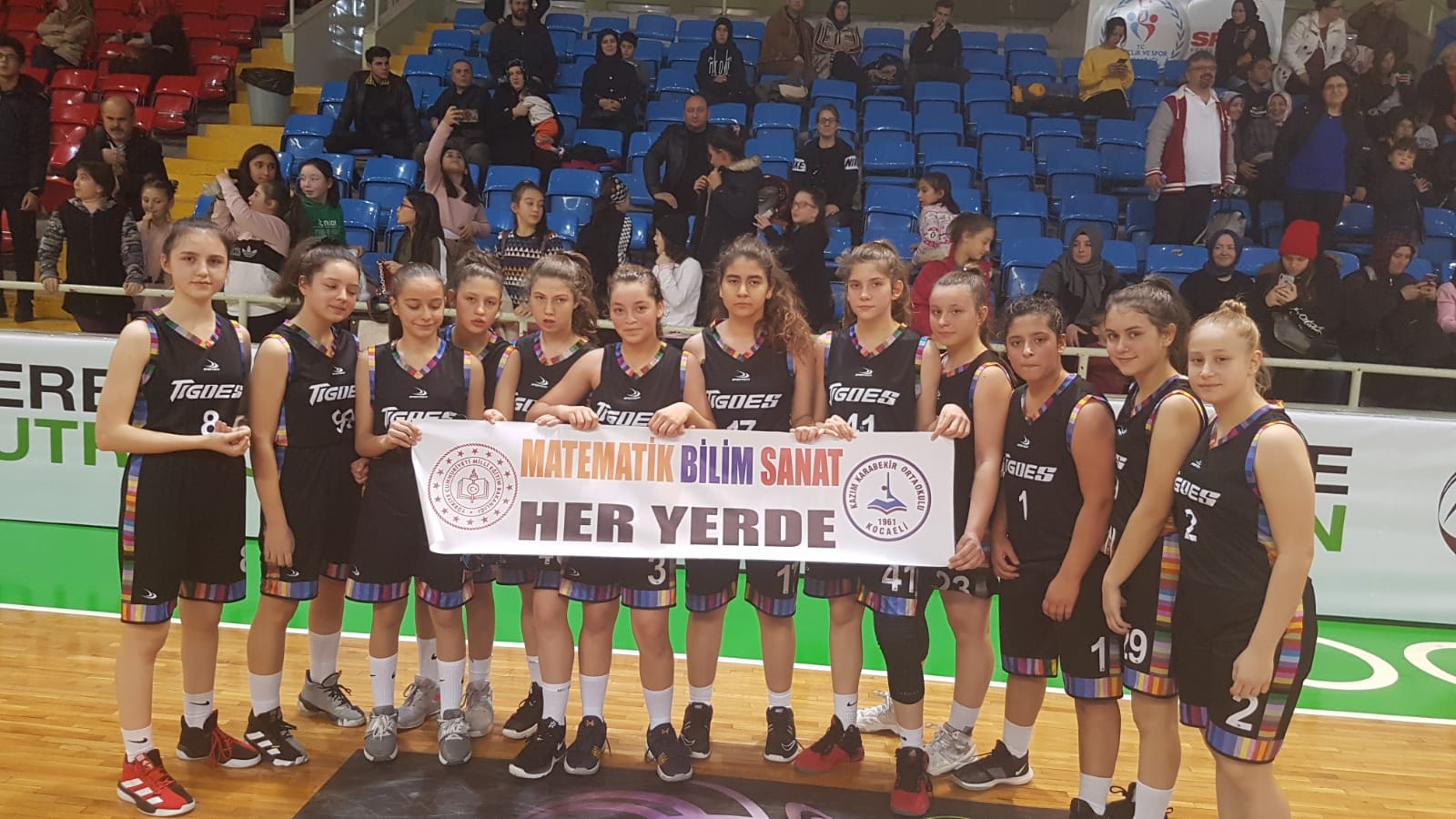 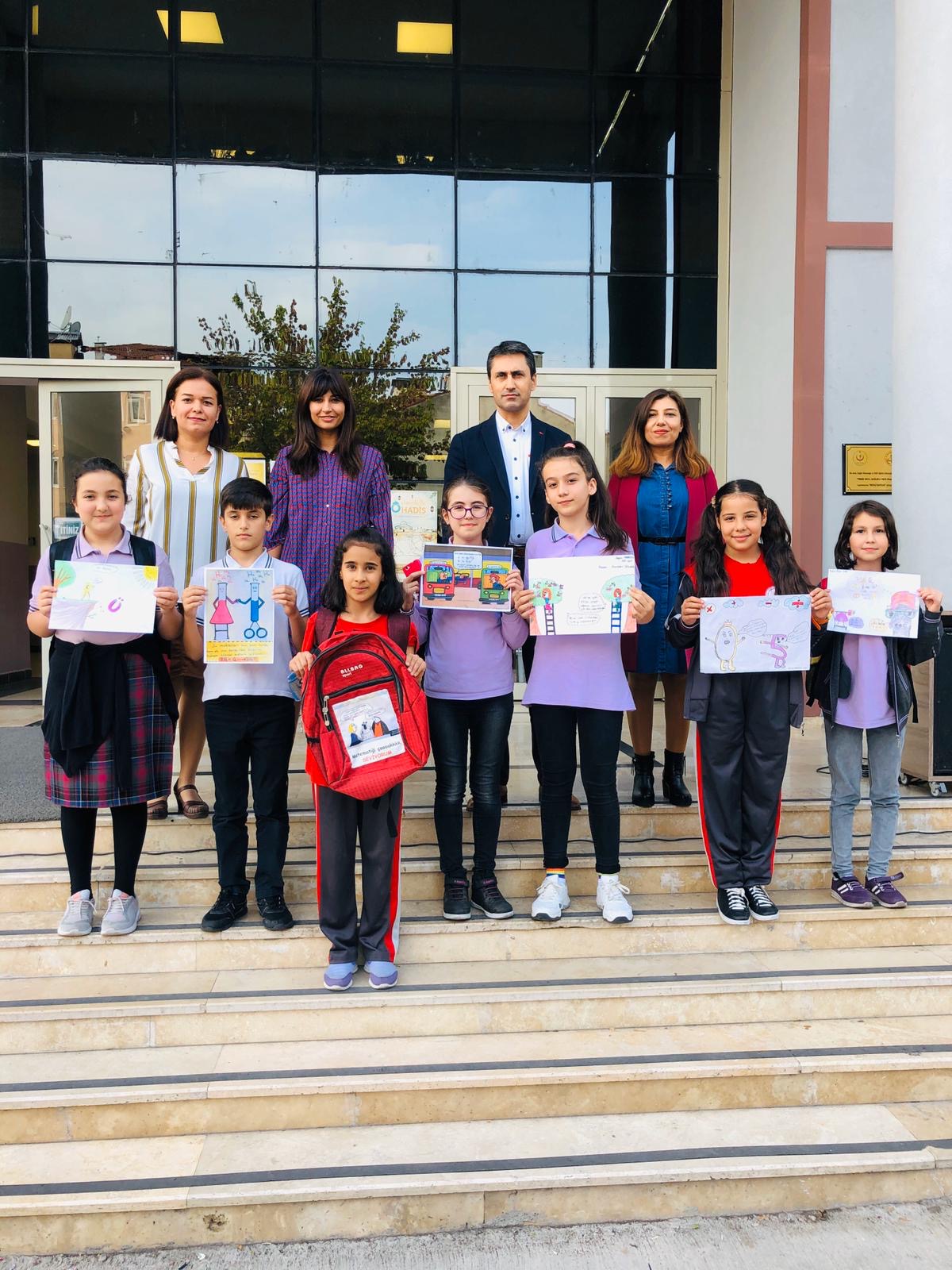 